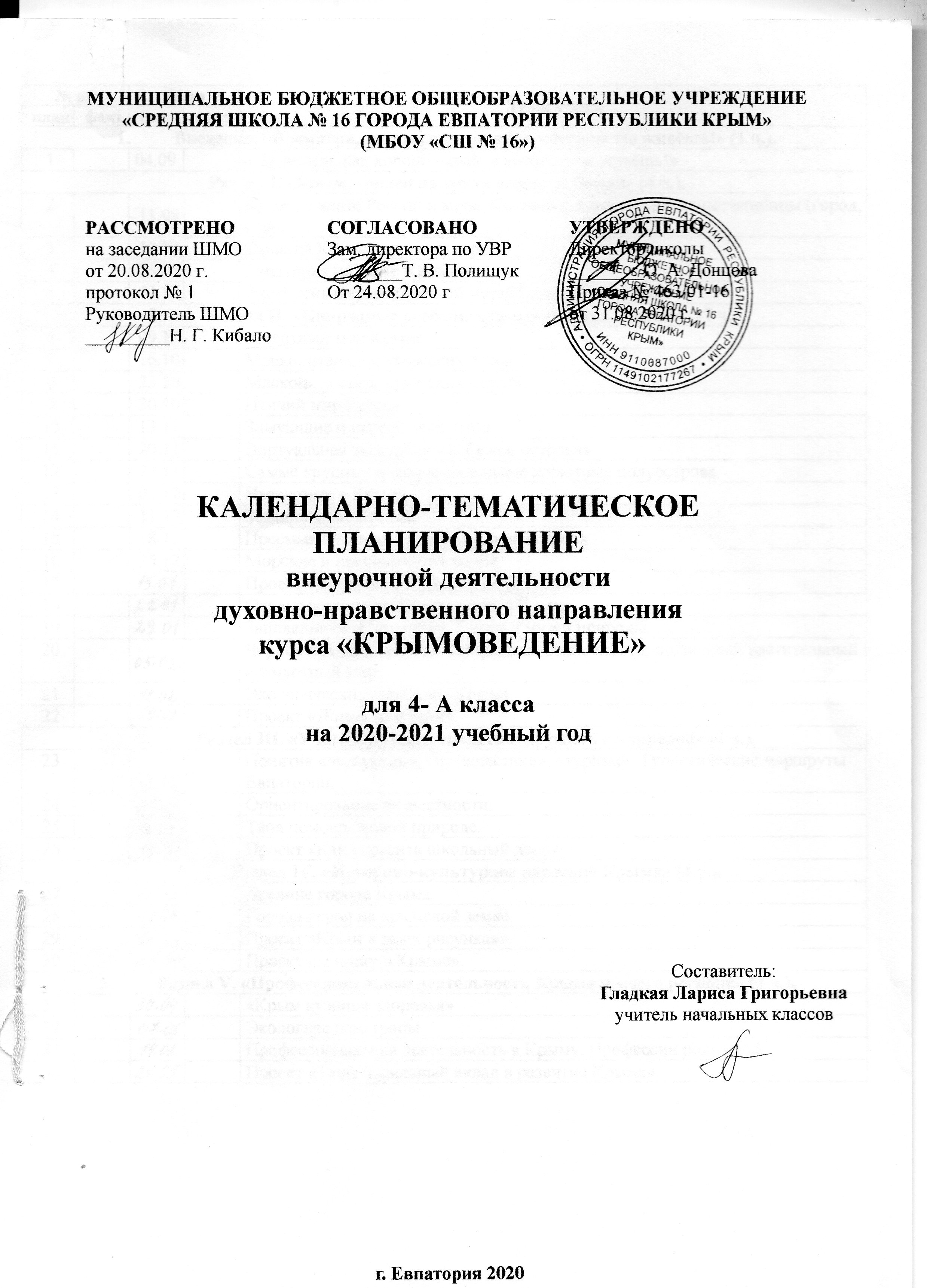 № п/п№ п/пДатаДатаТема урокапланфактпланфактТема урокаВведение. «Посмотри, как хорош – край, в котором ты живёшь!» (1 ч.).Введение. «Посмотри, как хорош – край, в котором ты живёшь!» (1 ч.).Введение. «Посмотри, как хорош – край, в котором ты живёшь!» (1 ч.).Введение. «Посмотри, как хорош – край, в котором ты живёшь!» (1 ч.).Введение. «Посмотри, как хорош – край, в котором ты живёшь!» (1 ч.).104.09«Посмотри, как хорош – край, в котором ты живёшь!»Раздел I. «Крым – орден на груди планеты Земля» (4 ч.).Раздел I. «Крым – орден на груди планеты Земля» (4 ч.).Раздел I. «Крым – орден на груди планеты Земля» (4 ч.).Раздел I. «Крым – орден на груди планеты Земля» (4 ч.).Раздел I. «Крым – орден на груди планеты Земля» (4 ч.).211.09Крым на карте России и мира. Основные административные единицы (город, село).318.09Столица Крыма, крупные города.425.09Евпатория на карте Крыма.502.10Экскурсия в краеведческий музей города Евпатории.Раздел II. «Природные особенности и богатства Крыма» (17 ч.).Раздел II. «Природные особенности и богатства Крыма» (17 ч.).Раздел II. «Природные особенности и богатства Крыма» (17 ч.).Раздел II. «Природные особенности и богатства Крыма» (17 ч.).Раздел II. «Природные особенности и богатства Крыма» (17 ч.).609.10Животный мир Крыма.716.10Млекопитающие крымских лесов.823.10Млекопитающие крымских степей.930.10Птичий мир Крыма.1013.11Зимующие и перелётные птицы.1120.11Виртуальная экскурсия «Лебяжьи острова».1227.11Самые крупные и самые маленькие животные полуострова.1304.12Насекомые в Крыму.1411.12Земноводные Крыма.1518.12Пресмыкающиеся Крымского полуострова.1625.12Морские и пресноводные рыбы.17Проект «Животные в объективе фотокамеры».18Охрана животных. Красная книга Крыма.19Заповедники и заказники. Парки и музеи природы.20Чёрное и Азовское моря. Природные особенности, подводный растительный и животный мир.21Экологические проблемы Крыма.22Проект «Домик для птиц».Раздел III. «Учимся путешествовать и дружить с природой» (4 ч.).Раздел III. «Учимся путешествовать и дружить с природой» (4 ч.).Раздел III. «Учимся путешествовать и дружить с природой» (4 ч.).Раздел III. «Учимся путешествовать и дружить с природой» (4 ч.).Раздел III. «Учимся путешествовать и дружить с природой» (4 ч.).23Понятия «экскурсия», «путешествие», «туризм». Туристические маршруты Евпатории.24Ориентирование на местности.25Твоя помощь живой природе.26Проект «Как украсить школьный двор».Раздел IV. «Историко-культурное наследие Крыма» (4 ч.).Раздел IV. «Историко-культурное наследие Крыма» (4 ч.).Раздел IV. «Историко-культурное наследие Крыма» (4 ч.).Раздел IV. «Историко-культурное наследие Крыма» (4 ч.).Раздел IV. «Историко-культурное наследие Крыма» (4 ч.).27Древние города Крыма.28Города-герои на крымской земле.29Проект «Крым в моих рисунках».30Проект «Я пишу о Крыме».Раздел V. «Профессиональная деятельность Крыма и моего региона» (4 ч.).Раздел V. «Профессиональная деятельность Крыма и моего региона» (4 ч.).Раздел V. «Профессиональная деятельность Крыма и моего региона» (4 ч.).Раздел V. «Профессиональная деятельность Крыма и моего региона» (4 ч.).Раздел V. «Профессиональная деятельность Крыма и моего региона» (4 ч.).31«Крым кузница здоровья».32Экологические тропы.33Профессиональная деятельность в Крыму. Профессии родителей.34Проект «Твой посильный вклад в развитие Крыма».